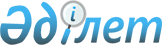 Қазақстан Республикасы Yкiметiнiң 2005 жылғы 5 наурыздағы N 214 қаулысына өзгерiс енгiзу туралы
					
			Күшін жойған
			
			
		
					Қазақстан Республикасы Үкіметінің 2006 жылғы 2 мамырдағы N 353 Қаулысы. Күші жойылды - Қазақстан Республикасы Үкіметінің 2008.04.15 N 339 Қаулысымен



      


Күші жойылды - Қазақстан Республикасы Үкіметінің 2008.04.15 


 N 339 


 Қаулысымен.



      Қазақстан Республикасының Үкiметi 

ҚАУЛЫ ЕТЕДI:





      1. "Қазақстан Республикасының орталық атқарушы органдарына ведомстволық бағынысты мемлекеттiк мекемелер штат санының лимиттерiн бекiту туралы" Қазақстан Республикасы Үкiметiнiң 2005 жылғы 5 наурыздағы N 214 
 қаулысына 
 мынадай өзгерiс енгiзiлсiн:



      көрсетiлген қаулымен бекiтiлген республикалық бюджет қаражаты есебiнен қаржыландырылатын Қазақстан Республикасының орталық атқарушы органдарына ведомстволық бағынысты мемлекеттiк мекемелер қызметкерлерi штат санының лимиттерiнде:



      "Қазақстан Республикасы Iшкi iстер министрлiгi" деген 10-бөлiмнiң 3-бағанында "оның iшiнде мерзiмдi қызметтегi әскери қызметшiлер" деген жолдағы "13 926" деген сандар "12 226" деген сандармен ауыстырылсын.




      2. Осы қаулы қол қойылған күнінен бастап қолданысқа енгiзiледi.

      

Қазақстан Республикасының




      Премьер-Министрі


					© 2012. Қазақстан Республикасы Әділет министрлігінің «Қазақстан Республикасының Заңнама және құқықтық ақпарат институты» ШЖҚ РМК
				